OBRAZAC 1  Prijestonica CetinjeBroj iz evidencije postupaka javnih nabavki: 01-28OT/20Redni broj iz Plana javnih nabavki : 17Mjesto i datum: Cetinje, 26.11.2020. godineNa osnovu člana 93 stav 1 Zakona o javnim nabavkama („Službeni list CG“, br. 074/19) 	 Prijestonica Cetinje objavljujeTENDERSKU DOKUMENTACIJUZA OTVORENI POSTUPAK JAVNE NABAVKEZA IZVOĐENJE RADOVAREKONSTRUKCIJA JABUČKE ULICEPredmet nabavke se nabavlja: kao cjelina SADRŽAJ TENDERSKE DOKUMENTACIJE1.	POZIV ZA NADMETANJE	32.	TEHNIČKA SPECIFIKACIJA PREDMETA JAVNE NABAVKE	113.    SREDSTVA FINANSIJSKOG OBEZBJEĐENJA UGOVORA O JAVNOJ NABAVCI  …504.	METODOLOGIJA VREDNOVANJA PONUDA	505.	UPUTSTVO ZA SAČINJAVANJE PONUDE	526.	NAČIN ZAKLJUČIVANJA I IZMJENE UGOVORA O JAVNOJ NABACI	527.	ZAHTJEV ZA POJAŠNJENJE ILI IZMJENU I DOPUNU TENDERSKE DOKUMENTACIJE	538.	IZJAVA NARUČIOCA O NEPOSTOJANJU SUKOBA INTERESA	549.	UPUTSTVO O PRAVNOM SREDSTVU	55POZIV ZA NADMETANJE I   Podaci o naručiocuII Vrsta postupka- otvoreni postupakIII Predmet javne nabavkeVrsta predmeta javne nabavke RadoviNaziv i opis predmeta javne nabavkeCPV – Jedinstveni rječnik javnih nabavkiIV Način nabavke:Nabavka se vrši: kao cjelina Obrazloženje razloga zašto predmet nabavke nije podijeljen na partije:  Predmet javne nabavke je definisan kao cjelina i ne može se dijeliti po partijama. VI Procijenjena vrijednost predmenta nabavke: Procijenjena vrijednost predmeta nabavke: kao cjeline je 320.000,00 €;VII Zajednička nabavkaNabavka se sprovodi kao zajednička nabavka: NeVIII Centralizovana nabavkaNabavka je centralizovana: NeIX Jezik ponudePonuda se sačinjava na: crnogorski jezik i drugi jezik koji je u službenoj upotrebi u Crnoj Gori, u skladu sa Ustavom i zakonomX Rok za donošenje odluke o izboru najpovoljnije ponude, odnosno odluke o poništenju postupka javne nabavkeOdluka o izboru najpovoljnije ponude, odnosno odluka o poništenju postupka javne nabavke donijeće se u roku od 60 dana od dana otvaranja ponuda.XI Posebni oblik nabavkePONUDA SA VARIJANTAMAMogućnost podnošenja ponude sa varijantama Varijante ponude nijesu dozvoljene i neće biti razmatrane.REZERVISANA NABAVKA NeXII Uslovi za učešće u postupku javne nabavke i osnovi za isključenjeObavezni usloviU postupku javne nabavke može da učestvuje samo privredni subjekat koji: 1) nije pravosnažno osuđivan i čiji izvršni direktor nije pravosnažno osuđivan za neko od krivičnih djela sa obilježjima: a) kriminalnog udruživanja; b) stvaranja kriminalne organizacije; c) davanje mita; č) primanje mita; ć) davanje mita u privrednom poslovanju; d) primanje mita u privrednom poslovanju; dž) utaja poreza i doprinosa; đ) prevare; e) terorizma; f) finansiranja terorizma; g) terorističkog udruživanja; h) učestovanja u stranim oružanim formacijama; i) pranja novca; j) trgovine ljudima; k) trgovine maloljetnim licima radi usvojenja; l) zasnivanja ropskog odnosa i prevoza lica u ropskom odnosu; 2) je izmirio sve dospjele obaveze po osnovu poreza i doprinosa za penzijsko i zdravstveno osiguranje.Dokazivanje ispunjenosti obaveznih uslovaIspunjenost obaveznih uslova dokazuje se na osnovu uvjerenja ili potvrde:1) nadležnog organa izdatog na osnovu kaznene evidencije, u skladu sa propisima države u kojoj privredni subjekat ima sjedište, odnosno u kojoj izvršni direktor tog privrednog subjekta ima prebivalište, 2) organa uprave nadležnog za poslove naplate poreza, odnosno nadležnog organa države u kojoj privredni subjekat ima sjedište. Uslovi sposobnosti privrednog subjektaPrivredni subjekat mora da ispunjava uslove sposobnosti:   za obavljanje djelatnosti,   stručne i tehničke osposobljenosti.B1. Uslovi za obavljanje djelatnostiPrivredni subjekat treba da:  je upisan u Centralni registar privrednih subjekata ili drugi odgovarajući registar u državi u kojoj privredni subjekat ima sjedište posjeduje ovlašćenje za obavljanje djelatnosti (dozvola, licenca, odobrenje ili drugi akt) u skladu sa zakonom.Dokazivanje uslova za obavljanje djelatnostiIspunjenost uslova za obavljanje djelatnosti dokazuje se dostavljanjem:  dokaza o registraciji u Centralnom registru privrednih subjekata ili drugom odgovarajućem registru, sa podacima o ovlašćenom licu privrednog subjekta  ovlašćenja za obavljanje djelatnosti koja je predmet nabavke (dozvola, licenca, odobrenje ili drugi akt nadležnog organa za obavljanje djelatnosti koja je predmet nabavke).Shodno članu 122 Zakona o planiranju prostora i izgradnji objekta ("”Sl. List CG”, br. 64/2017, 44/2018 , 63/2018, 11/2019- ispr. i 82/2020) između ostalog je propisano:Privredno društvo koje izrađuje tehničku dokumentaciju (projektant) odnosno privredno društvo koje gradi objekat (izvođač radova) dužno je da za obavljanje djelatnosti izrade tehničke dokumentacije, dijela tehničke dokumentacije odnosno građenje ili izvođenje pojedinih vrsta radova na građenju objekta, ima najmanje jednog zaposlenog ovlašćenog inženjera po vrsti projekta koji izrađuje i to za: arhitektonski, građevinski, elektrotehnički i mašinski projekat, odnosno vrsti radova koje izvodi na osnovu tih projekata.Obavljanje pojedinih poslova projektant odnosno izvođač radova može da obezbijedi i na osnovu zaključenog ugovora sa drugim privrednim društvom koje ima zaposlenog ovlašćenog inženjera za određenu vrstu radova.Privredno društvo obavezno je da tehničku dokumentaciju izrađuje u skladu sa urbanističko-tehničkim uslovima, ovim zakonom, posebnim propisima i pravilima struke.Privredno društvo dužno je da imenuje ovlašćenog inženjera koji rukovodi izradom cjelokupne tehničke dokumentacije odnosno ovlašćenog inženjera koji rukovodi građenjem objekta u cjelini.Privredno društvo dužno je da imenuje ovlašćenog inženjera za svaku vrstu projekta, odnosno ovlašćenog inženjera za svaku vrstu radova koje izvodi na osnovu tih projekata.Privredno društvo - ponuđač je u obavezi da dostavi važeće Licence za izradu tehničke dokumentaciije i izvođenje radova, izdate od Ministarstva održivog razvoja i turizma u skladu sa Zakonom o planiranju prostora i izgradnji objekta.B3. Stručna i tehnička sposobnostPrivredni subjekat je dužan da posjeduje:  minimum iskustva na kvalitetnom i uspješnom izvršavanju istih ili sličnih poslova iz oblasti predmeta nabavke;  minimum stručnih i kadrovskih kapaciteta koji su potrebni za izvršenje ugovoraDokazivanje stručne i tehničke sposobnostiStručna i tehnička sposobnost dokazuje se:  potvrdama izdatih od strane investitora, odnosno korisnika o izvedenim radovima, tokom prethodnih godina ali ne duže od pet godina, računajući i godinu u kojoj je započet postupak javne nabavke, koje sadrže opis i vrijednost predmeta nabavke, vrijeme realizacije ugovora i konstataciju da je ugovor blagovremeno i kvalitetno izvršen.Neophodno je dostaviti: minimum 3 (tri) potvrde o kvalitetnom i uspješnom izvršavanju istih ili sličnih poslova iz oblasti predmeta nabavke.Istim poslovima se smatra:- Izvođenje radova na rekonstrukciji i izgradnji gradskih saobraćajnica procijenjene vrijednosti iste ili veće u odnosu na procijenjenu vrijednost definisanu tenderskom dokumentacijom;Sličnim poslovima se smatra:- Izvođenje radova na ostalim poslovima niskogradnje procijenjene vrijednosti iste ili veće u odnosu na procijenjenu vrijednost definisanu tenderskom dokumentacijom; dokazom o angažovanju radne snage (kopija radne knjižice, prijava za osiguranje ili ugovor o radu) sa odgovarajućim referencama koje su potrebne za izvršenje predmeta nabavke u skladu sa zakonom; - 1 diplomirani inženjer građevinarstva; - 1 diplomirani inženjer elektrotehnike;- 1 diplomirani ovlašćeni inženjer koji će rukovoditi građenjem objekta u cjelini, koji ima iskustvo i to minimum 1 referencu na rukovođenju građenjem na istim ili sličnim poslovima iz oblasti predmeta nabavke;Napomena: za ovaj uslov stručno tehničke sposobnosti vrednovanje će se vršiti za ponuđeni parametar iznad predvidjenih minimalnih zahtjeva stručne i tehničke osposobljenosti.Ovlašćeni inženjer koji rukovodi građenjem objekta u cjelini istovremeno može biti i ovlašćeni inženjer građevinarstva.C. Osnovi za obavezno isključenje iz postupka javne nabavkePrivredni subjekat će se isključiti iz postupka javne nabavke, ako: 1) postoji sukob interesa iz člana 41 stav 1 tačka 2 alineja 1 i 2 ili člana 42 Zakona o javnim nabavkama, 2) ne ispunjava obavezne uslove i uslove sposobnosti privrednog subjekta predviđene tenderskom dokumentacijom, 3) postoji drugi razlog predviđen ovim zakonom.D. Posebni osnovi za isključenje iz postupka javne nabavke Iz postupka javne nabavke isključiće se privredni subjekta koji:   je u postupku stečaja ili likvidacije;  ima neizvršenih ugovorenih obaveza ili značajnih ili trajnih nedostataka tokom izvršavanja zahtjeva iz prethodnog ugovora o javnoj nabavci, javno-privatnom partnerstvu ili koncesiji, čija je posljedica bila raskid ugovora, naknada štete ili druga odgovarajuća sankcija;  je netačno prikazivao činjenice u vezi ispunjenosti uslova u postupku javne nabavke;  je učinio teški profesionalni propust koji dovodi u pitanje njegov integritet. XIII Kriterijum za izbor najpovoljnije ponude: odnos cijene i kvalitetaXIV Način, mjesto i vrijeme podnošenja ponuda i otvaranja ponuda Podnošenje ponuda u pisanoj formi: Ponude se mogu podnijeti:neposrednom podnošenjem na arhivi naručioca na adresi ulica Baja Pivljanina br 2, Cetinjepreporučenom pošiljkom sa povratnicom na adresi ulica Baja Pivljanina br 2, Cetinje, s tim što ponuda mora biti uručena od strane poštanskog operatora najkasnije do roka određenog za podnošenje ponude, radnim danima od 09:00 do 14:00 sati, zaključno sa danom 28.12.2020 godine do 10:00 sati.Otvaranje ponuda, kome mogu prisustvovati ovlašćeni predstavnici ponuđača sa priloženim punomoćjem potpisanim od strane ovlašćenog lica, održaće se dana  28.12.2020 godine u 10:30 sati, u prostorijama Prijestonice Cetinje (Sala za sastanke) na adresi Ulica Baja Pivljanina br 2.XV Rok važenja ponudeRok važenja ponude je 90 dana od dana otvaranja ponuda.XVI Garancija ponude daPonuđač je dužan dostaviti bezuslovnu i na prvi poziv naplativu garanciju ponude u iznosu od 2 % procijenjene vrijednosti javne nabavke, kao garanciju ostajanja u obavezi prema ponudi u periodu važenja ponude i 8 dana nakon isteka važenja ponude.Garancija ponude će se aktivirati ako ponuđač: 1) odustane od ponude u roku važenja ponude; 2) ne dostavi zahtijevane dokaze prije potpisivanja ugovora; 3) odbije da potpiše ugovor o javnoj nabavci ili okvirni sporazum; ili 4) u izjavi privrednog subjekta navede netačne činjenice o ispunjenosti uslova iz člana 111 stav 4 Zakona o javnim nabavkama.XVII Tajnost podatakaTenderska dokumentacija sadrži tajne podatke neTEHNIČKA SPECIFIKACIJA PREDMETA JAVNE NABAVKEZahtjevi u pogledu načina izvršavanja predmeta nabavke koji su od značaja za sačinjavanje ponude i izvršenje ugovora Rok izvršenja ugovora je max. 120  dana od dana zaključivanja ugovora. Mjesto izvršenja ugovora je Cetinje. Rok plaćanja je: u roku od 30 dana, na osnovu zaključenog ugovora i ovjerenog      računa od strane Prijestonice Cetinje. Način plaćanja je: virmanski, po kontu i budžetskoj poziciji koja je utvrđena sa     Upravom javnih radova, sa kojom je Prijestonica Cetinje zaključila aneks ugovora o      realizaciji programa “Razvojni projekti Prijestonice Cetinje”. Uslovi plaćanja su: prihvatanje dostavljene privremene I okončane situacije ovjerene      od strane Nadzornog organa. Garantni rok: za izvođenje radova je minimum 2 godine. Način sprovođenja kontrole kvaliteta: Sekretar Sekretarijata za investicije i održivi razvoj Prijestonice Cetinje imenuje Nadzorni organ odnosno lica koje će vršiti nadzor nad izvođenjem radova o čemu obavještava IZVOĐAČA Drugi uslovi: Garancija kvaliteta: Atesti za materijal koji se ugrađuje. Obaveza     dostavljanja nakon odobravanja materijala od strane nadzornog organa. 3. SREDSTVA FINANSIJSKOG OBEZBJEĐENJA UGOVORA O JAVNOJ NABAVCIPonuđač čija ponuda bude izabrana kao najpovoljnija je dužan da uz potpisan ugovor o javnoj nabavci dostavi naručiocu: garanciju za dobro izvršenje ugovora iznosu od 10 % od vrijednosti ugovora  garanciju za otklanjanje nedostataka u garantnom roku, za slučaj da izabrani ponuđač u garantnom roku ne ispuni obaveze na koje se garancija odnosi u iznosu od 2% od vrijednosti ugovora sa rokom važenja od:  8 dana dužim od garantnog roka. polisu osiguranja od profesionalne odgovornosti u iznosu od 100.000,00 eura sa rokom važenja od dana početka važenja ugovora do dana isteka garantnog roka, u skladu sa zakonom. METODOLOGIJA VREDNOVANJA PONUDANaručilac će u postupku javne nabavki izabrati ekonomski najpovoljniju ponudu, primjenom pristupa isplativosti, po osnovu kriterijuma:  odnos cijene i kvaliteta Naručilac se opredijelio za vrednovanje ponuda po kriterijumu  odnos cijene i kvaliteta , a shodno Pravilniku o metodologiji načina vrednovanja ponuda u postupku javne nabavke,vrednovanje će se vršiti na osnovu sljedećih parametara:1. Parametar: Cijena (C) ..................maksimalan broj bodova 90 2. Parametar: Kvalitet (K) ...............maksimalan broj bodova 10 Ukupan broj bodova = broj bodova za ponuđenu cijenu (C) + broj bodova za kvalitet (K) Parametar cijena (C) vrednovaće se na sljedeći način: max 90 bodova za izbor najpovoljnije ponude primjenom parametra najniža ponuđena cijena, kao osnova za vrednovanje uzimaju se ponuđene cijene, date od strane ponuđača čije su ponude ispravne. Maksimalan broj bodova, po ovom parametru dodjeljuje se ponuđaču koji je ponudio najnižu cijenu, dok se bodovi ostalim ponudama, po ovom parametru, dodijeljuju proporcionalno, u odnosu na najniže ponuđenu cijenu po formuli: Broj bodova(C)= (najniža ponuđena cijena bez PDV / ponuđena cijena bez PDV) ×90 Ako je ponuđena cijena 0,00 EUR-a prilikom vrednovanja te cijene po parametru najniža ponuđena cijena uzima se da je ponuđena cijena 0,01 EUR. Parametar kvalitet (K) vrednovaće se na sljedeći način: max 10 bodova Za izbor najpovoljnije ponude primjenom parametra kvalitet, kao osnova za vrednovanje uzima se:Iskustvo lica kojima će biti povjereno izvršenje predmeta nabavkeIskustvo lica kojima će biti povjereno izvršenje predmetne nabavke izračunava se na taj način što se kao osnova za vrednovanje uzima najveći broj referenci diplomiranog ovlašćenog inženjera koji će rukovoditi građenjem objekta u cjelini.Ponuđač dokazuje ovaj parametar na način što će dostaviti minimum 1 potvrdu nadležnog organa i/ili ovlašćene organizacije, odnosno pravnog lica kojim potvrđuje da diplomirani ovlašćenog inženjera koji će rukovoditi građenjem objekta u cjelini, ima predvidjene kvalifikacije i iskustvo na istim ili sličnim poslovima, a koji su predvidjeni tenderskom dokumentacijom.Ponuđač sa najvećim ponuđenim brojem predviđenih potvrda dobija max broj bodova, u skladu sa ovim parametrom a drugi ponuđači dobijaju proporcionalno manji broj bodova po formuli: broj dostavljenih odgovarajućih potvrda/najveći ponuđeni broj predviđenih potvrda x 10.UKUPNO = C (najniža ponuđena cijena) + K (kvalitet)UPUTSTVO ZA SAČINJAVANJE PONUDEPonude se sačinjavaju u skladu sa tenderskom dokumentacijom i Pravilnikom o sadržaju ponude i uputstvu za sačinjavanje i podnošenje ponude. Ispunjenost uslova za učešće u postupku javne nabavke dokazuje se izjavom privrednog subjekta, koja se sačinjava na obrascu datom u Pravilniku o obrascu izjave privrednog subjekta.Ponuđač je dužan da tačno i nedvosmisleno popuni Izjavu privrednog subjekta u skladu sa zahtjevima iz tenderske dokumentacije.NAČIN ZAKLJUČIVANJA I IZMJENE UGOVORA O JAVNOJ NABACINaručilac zaključuje ugovor o javnoj nabavci u pisanom obliku sa ponuđačem čija je ponuda izabrana kao najpovoljnija, nakon izvršnosti odluke o izboru najpovoljnije ponude. Ugovor o javnoj nabavci mora da bude u skladu sa uslovima utvrđenim tenderskom dokumentacijom, izabranom ponudom i odlukom o izboru najpovoljnije ponude, osim u pogledu iskazivanja PDV-a. Ugovor o javnoj nabavci tokom njegovog trajanja može da se izmijeni bez sprovođenja novog postupka javne nabavke u skladu sa članom 151 Zakona o javnim nabavkama: radi nabavke dodatnih roba, usluga ili radova, koji su postali neophodni, a koji nijesu bili uključeni u prvobitni ugovor o javnoj nabavci, ako promjena privrednog subjekta sa kojim je zaključen ugovor nije moguća iz ekonomskih ili tehničkih razloga, kao što su zahtjevi kompatibilnosti sa postojećom opremom, uslugama ili radovima nabavljenim u okviru prvobitne nabavke i može da prouzrokuje značajne poteškoće ili znatno povećavanje troškova za naručioca a povećanje vrijednosti ugovora nije veće od 20% vrijednosti prvobitnog ugovoraikada je potreba za izmjenom ugovora nastala zbog okolnosti koje naručilac u vrijeme zaključivanja ugovora nije mogao da predvidi, a izmjenom se ne mijenja priroda ugovora a povećanje vrijednosti ugovora nije veće od 20% vrijednosti prvobitnog ugovora.ZAHTJEV ZA POJAŠNJENJE ILI IZMJENU I DOPUNU TENDERSKE DOKUMENTACIJEPrivredni subjekat može da predloži naručiocu da izmijeni i/ili dopuni tendersku dokumentaciju, u roku od osam dana od dana objavljivanja, odnosno dostavljanja tenderske dokumentacije u skladu sa članom 94 st. 4 i 5 Zakona o javnim nabavkama. Privredni subjekat ima pravo da pisanim zahtjevom traži od naručioca pojašnjenje tenderske dokumentacije najkasnije deset dana prije isteka roka određenog za dostavljanje ponuda.Zahtjev se podnosi isključivo u pisanoj formi na adresu naručioca, e-mail-om, telefaxom ili putem ESJN-a. IZJAVA NARUČIOCA O NEPOSTOJANJU SUKOBA INTERESAPrijestonica CetinjeBroj: 01-426/20-1800/2Mjesto i datum: Cetinje, 26.11.2020. godineU skladu sa članom 43 stav 1 Zakona o javnim nabavkama („Službeni list CG”, br.74/19), Izjavljujemda u postupku javne nabavke redni broj 17 iz Plana javne nabavke broj 01-426/20-89/16 od 20.11.2020. godine za Izvođenje radova Rekonstrukcija Jabučke ulice nijesam u sukobu interesa u smislu člana 41 stav 1 tačka 1 Zakona o javnim nabavkama i da ne postoji ekonomski i drugi lični interes koji može uticati na moju nepristrasnost i nezavisnost u ovom postupku javne nabavke.Ovlašćeno lice naručioca mr Aleksandar Kašćelan                   s.r.Službenik za javne nabavke Ana Lipovina  s.r.Lice koje je učestvovalo u planiranju javne nabavke Blagota Radulovićs.r.                 Član komisije za sprovođenje postupka javne nabavke Ana Lipovinas.r.Član komisije za sprovođenje postupka javne nabavke Luka Perić s.r.Član komisije za sprovođenje postupka javne nabavke Marko Brnovićs.r. UPUTSTVO O PRAVNOM SREDSTVUPrivredni subjekat može da izjavi žalbu protiv ove tenderske dokumentacije Komisiji za zaštitu prava najkasnije deset dana prije dana koji je određen za otvaranje ponuda. Žalba se izjavljuje preko naručioca neposredno, putem pošte preporučenom pošiljkom sa dostavnicom ili elektronskim putem preko ESJN-a. Žalba koja nije podnesena na naprijed predviđeni način biće odbijena kao nedozvoljena.Podnosilac žalbe je dužan da uz žalbu priloži dokaz o uplati naknade za vođenje postupka u iznosu od 1% od procijenjene vrijednosti javne nabavke, a najviše 20.000,00 eura, na žiro račun Komisije za zaštitu prava broj 530-20240-15 kod NLB Montenegro banke A.D.Ukoliko je predmet nabavke podijeljen po partijama, a žalba se odnosi samo na određenu/e partiju/e, naknada se plaća u iznosu 1% od procijenjene vrijednosti javne nabavke te/tih partije/a.Instrukcije za plaćanje naknade za vođenje postupka od strane žalilaca iz inostranstva nalaze se na internet stranici Komisije za zaštitu prava nabavki http://www.kontrola-nabavki.me/.Naziv naručioca:Prijestonica CetinjeLice/a za davanje informacija:Ana LipovinaAdresa: Ul Baja Pivljanina br 2Poštanski broj:81250Sjedište:CetinjePIB :02005115  Telefon:041/232-373; 067/253-192Faks:041/232-373E-mail adresa:javne.nabavke@cetinje.meInternet stranica: www.cetinje.meRekonstrukcija Jabučke ulice45454000-4 Radovi na rekonstruisanju; 45000000-7 Građevinski radovir.brOpis predmeta nabavke, odnosno dijela predmeta nabavkeBitne karakteristike predmeta nabavke u pogledu kvaliteta, dimenzija, oblika, bezbjednosti, performansi, označavanja, roka upotrebe i dr...jedinica mjerekoličinaISAOBRAĆAJI.1.PRIPREMNI RADOVI1.Rušenje postojećih asfaltnih površina. Cijena utovara i odvoza materijala je uračunata u poziciju iskopa. Obračun po m2.m21.507,402.Rušenje postojećih betonskih površina. Cijena utovara i odvoza materijala je uračunata u poziciju iskopa. Obračun po m2.m2219,803.Rušenje postojećih betonskih ivičnjaka. Cijena utovara i odvoza materijala je uračunata u poziciju iskopa. Obračun po m.m61,804.Rušenje postojeće gvozdene ograde na zidu sa utovarom i odvozom na deponiju koju odredi izvođač.Obračun po m.m75,905.Uklanjanje objekta metalne konstrukcije, sa odvozom na deponiju koju odredi izvođač.Obračun po m2.m212,406.Uklanjanje objekta garaže, sa odovozom na deponiju koju odredi izvođač.Obračun po m2.m245,267.Zasijecanje asfaltnog kolovoza na vezi stare i nove kolovozne konstrukcije.Obračun po m.m63,008.Struganje nosećeg sloja sfalta (u širini od 30cm) na vezi stare i nove asfaltne kolovozne konstrukcije sa utovarom i odvozom materijala na deponiju koju odredi izvođač.Obračun po m2.m26,70I.2.ZEMLJANI RADOVI9.Skidanje površinskog sloja debljine 30cm, sa odvozom materijala na deponiju koju odredi izvođač.Obračun po m3.m3510,9710.Mašinski iskop u širokom otkopu u materijalu III I IV  kategorije, sa odvozom materijala na deponiju koju odredi izvođač.Obračun po m3.m31.127,9011.Izrada nasipa od materijala iz pozajmištaObračun po m3.m397,2512.Zamjena materijala u posteljici od materijala V i VI kategorije iz pozajmišta.Obračun po m3.m3485,6513.Obrada podtla (Ms≥30 MPa)Obračun po m2.m21.861,5614.Mašinsko uređenje posteljice, sa postizanjem modula stišljivosti Ms≥ 40MPaPozicija obuhvata uredenje posteljice, s grubim i finim planiranjem i nabijanjem materijala posteljice uz eventualno kvašenje. Obračun se vrši po m2.m21.342,1515.Humuziranje bankina i kosina nasipa d=15cm.Obračun po m2.m270,69I.3.GORNJI STROJ16.Izrada donjeg nosećeg sloja (tampona) od pjeskovito-šljunkovitog materijala granulacije 0/31mm debljine 35cm ispod kolovoza Ms≥80 MPa, 15cm ispod trotoara Ms≥40 MPa i 25cm ispod parkinga Ms≥80 MPa.Obračun po m3.m3904,8217.Izrada bituminiziranog nosećeg sloja BNS 22 , debljine d = 6 cm.Obračun se vrši po m2.m21.625,1018.Izrada habajućeg sloja AB-11, debljine d=4 cm.Obračun po m2.m21.631,8019.Nabavka , transport i ugradnja ivičnjaka.20/24  od sivog betona MB 50 m294,4024/18  od sivog betona MB 50 m459,86"prelaznih" ivičnjakam32,00I.3.OSTALI RADOVI20.Izrada trotoara i rampi za lica smanjene pokretljivosti od betona kvaliteta MB 30 klase VDP6, debljine d=12cm. Obračun po m2.m2733,6321.Izrada kolskih prilaza od betona MB 30 klase VDP6, debljine d=12cm.Obračun po m2.	m253,3022.Izrada parking mjesta od raster-elemenata, beton -trava debljine d=10 cm na sloju pijeska debljine d=2cm.U cijenu je uračunata nabavka i ugradnja pijeska. Obračun po m2.		m2515,5023.Izrada betonskih traka 15/10cm za razdvajanje parking mjesta  od betona MB 30.Obračun po m.m179,3324.Izrada parkinga od behaton elemenata debljine d=8 cm na sloju pijeska debljine d=4cm, na mjestu za osobe smanjene pokretljivosti Obračun po m2.		m235,7025.Izrada ograde za pješake na projektovanom zidu. Prije nanošenja zaštitnih slojeva ogradu je potrebno pregledati i očistiti od svih ostataka betona ili tragova zavarivanja i popraviti osnovni premaz, ukoliko je bilo gdje i u bilo kojoj mjeri oštećen, a prije sledećeg premaza mora se odmastiti. Ograda se potom može bojiti drugim premazom, a po njegovom očvrćavanju i završnim, tako da ukupni broj premaza bude najmanje tri. Obračun po m.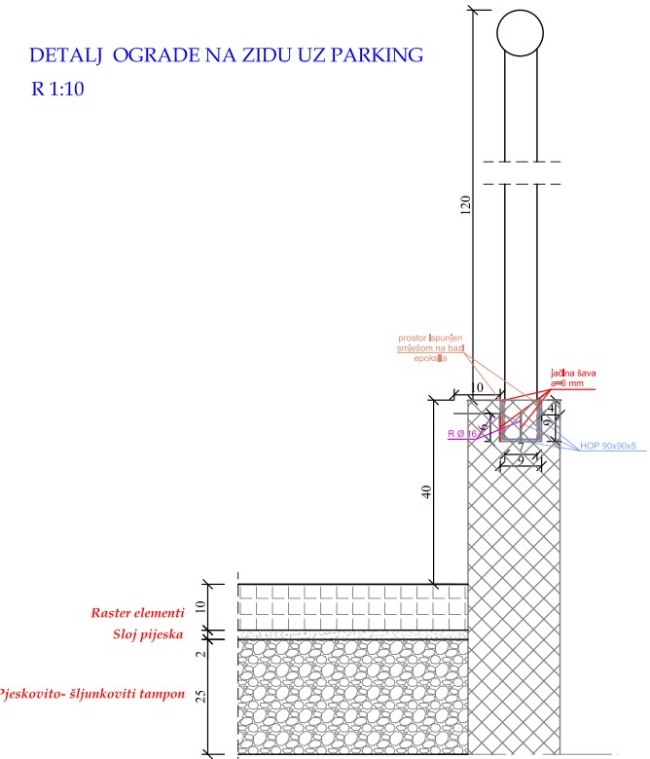 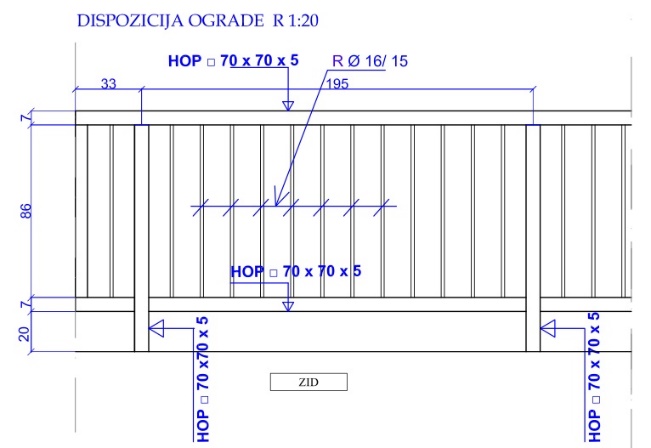 m74,4126.Izrada niša za kontejnere po detalju iz Projekta (u poziciju uključeni nabavka, transport i ugradnja)Rad obuhvata iskop materijala za izradu temelja niše, izradu armirano betonskih temelja,  vertikalnih i horizontalnih serklaža, zidanje betonskim blokovima i malterisanje zidova niše, nabavku, transport i ugradnju materijala, kao i rad na svim betonskim, armiranobetonskim i zidarskim radovima u skladu sa detaljimau projektu. Obračun po kom.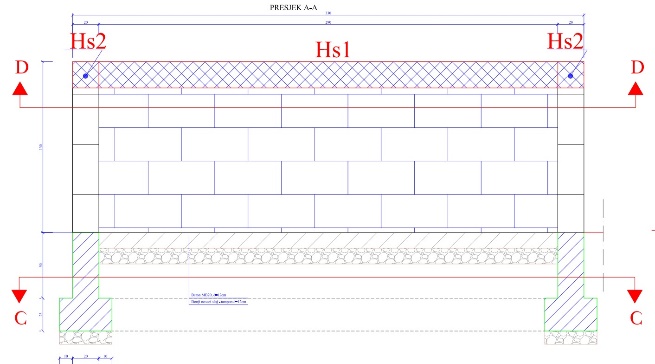 kom2,0027.Izrada betonske rampe na profilu P35 (na ulazu u dvorište vrtića) od betona MB30 VDP6 prema detalju u projektu.Obračun se vrši po m3.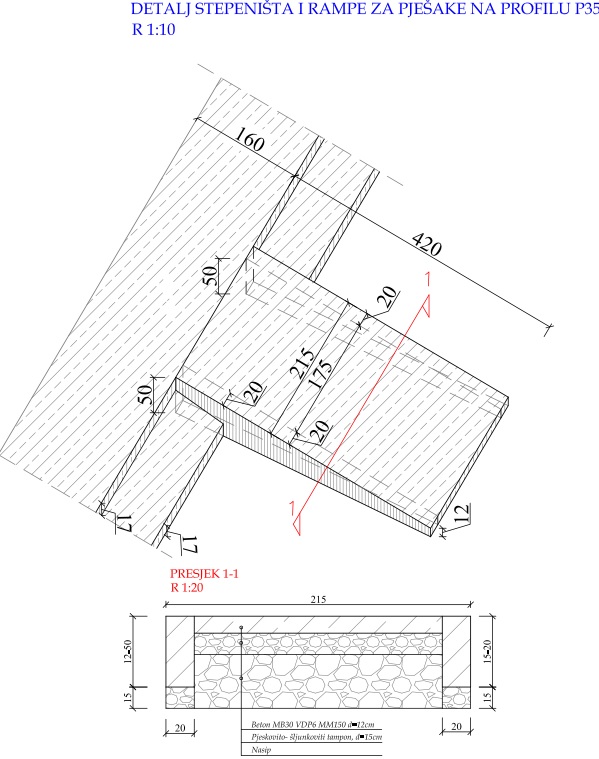 m31,4028.Izrada stepeništa između dva parkinga od betona MB30 VDP6 na ulazu u dvorište vrtića. Obračun se vrši po m2.m24,30IISAOBRAĆAJNA SIGNALIZACIJAII.1.VERTIKALNA SIGNALIZACIJA29.I-23 znak „saobraćaj u oba smjera”,  koji označava blizinu mjesta na kome se prelazi sa dijela puta na kome se saobraćaj odvija samo u jednom smjeru na dio tog puta na kome se i stalno saobraćaj odvija u oba smjera dimenzija R=600 mm, sa retroreflektujućim osobinama klase IObračun po kom.kom1,0030.II-2 znak „obavezno zaustavljanje” koji označava mjesto pred ulazom u raskrsnicu na kome je vozač dužan da zaustavi vozilo i ustupi prvenstvo prolaza vozilima koja se kreću putem na koji on nailazi dimenzija R=600 mm, sa retroreflektujućim osobinama klase IIObračun po kom.kom7,0031.II-4 znak „zabrana saobraćaja u jednom smjeru”, koji označava put odnosno dio puta na kome je zabranjen saobraćaj vozila iz smjera prema kome je okrenut znak dimenzija R=600 mm, sa retroreflektujućim osobinama klase IObračun po kom.kom2,0032.II-30 znak „ograničenje brzine”, koji označava put odnosno dio puta na kome se vozila ne smiju kretati brzinom ( 40 u km/h) većom od brzine koja je označena naznaku, dimenzija R=600 mm, sa retroreflektujućim osobinama klase IObračun po kom.kom2,0033.II-34  znak „zabrana zaustavljanja i parkiranja”, koji označava dio puta u smjeru kretanja vozila na kojem je zabranjeno zaustavljanje i parkiranje vozi dimenzija R=600 mm, sa retroreflektujućim osobinama klase IObračun po kom.kom2,0034.II-43.1 znakovi „obavezan smjer”, koji označava obavezan smjer desno kojim se vozila moraju kretati; dimenzija R=600 mm, sa retroreflektujućim osobinama klase IObračun po kom.kom2,0035.II-43.2 znakovi „obavezan smjer”, koji označava obavezan smjer lijevo kojim se vozila moraju kretati; dimenzija R=600 mm, sa retroreflektujućim osobinama klase IObračun po kom.kom1,0036.II-44 znakovi dozvoljeni smjer”, koji označava dozvoljene  smjerove  prvo i lijevo kojim se vozila moraju kretati; dimenzija R=600 mm, sa retroreflektujućim osobinama klase IObračun po kom.kom1,0037.II-44.1 znakovi „dozvoljeni smjer”, koji označava dozvoljene smjerove pravo i desno  kojim se vozila moraju kretati; dimenzija R=600 mm, sa retroreflektujućim osobinama klase IObračun po kom.kom1,0038.III-2 znak „put sa jednosmjernim saobraćajem”, koji obavještava učesnike u saobraćaju o jednosmjernom putu dimenzija 600x600 mm, sa retroreflektujućim osobinama klase.Obračun po kom.kom2,0039.III-6 znak „označeni pješački prelaz”, koji označava mjesto na kome se nalazi obilježeni pješački prelaz; dimenzija 600x600 mm, sa retroreflektujućim osobinama klase IObračun po kom.kom3,0040.III-32 znak „parkiralište”, koji označava parkiralištei dimenzija 600x600 mm, sa retroreflektujućim osobinama klase IObračun po kom.kom3,0041.III-66 znak „djeca na putu”, koji označava mjesto u čijoj se blizini nalazi škola i pješački prelaz koji djeca često koriste dimenzija 600x600 mm, sa retroreflektujućim osobinama klase IObračun po kom.kom1,0042.Dopunska tabla IV-21, koja označava da je parkiralište, odnosno parking mjesto rezervisano za vozila lica sa invaliditetom i postavlja se uz III-32, 300x600 mm, sa retroreflektujućim osobinama klase IObračun po kom.kom2,0043.Stub za postavljanje saobraćajnog znaka dužine  4.00 m.Stubovi su od čelicne vučene cijevi jednoličnog presjeka i debljine prečnika ø 50mm, obojenih temeljnom bojom za metale i prekriveni lakom tamno sive boje. Obračun po komadu. Obračun po kom.kom8,0044.Stub za postavljanje saobraćajnog znaka dužina  3.70 mStubovi su od čelicne vučene cijevi jednoličnog presjeka i debljine prečnika ø 50mm, obojenih temeljnom bojom za metale i prekriveni lakom tamno sive boje. Obračun po komadu. Obračun po kom.kom2,0045.Stub za postavljanje saobraćajnog znaka dužina  3.40 mStubovi su od čelicne vučene cijevi jednoličnog presjeka i debljine prečnika ø 50mm, obojenih temeljnom bojom za metale i prekriveni lakom tamno sive boje. Obračun po komadu. Obračun po kom.kom9,00II.2.HORIZONTALNA SIGNALIZACIJA46.Neisprekidana linija i isprekidana linija rastera 1+1, širine d=0,12m, bijelom bojomObračun po m.m23,0047.Neisprekidana linija za označavanje PM  d=0,10m, bijelom i žutom bojomObračun po m.m331,8448.Piktogram PM lica sa invaliditeomObračun po kom.kom2,0049.Šrafura žutom bojom.Obračun po m2.m215,0850.Strelice 5mObračun po kom.kom5,0051.Pješački prelaz i zaustavana linijaObračun po m2.m241,88IIIKONSTRUKCIJA – POTPORNI ZIDIII.1.ZEMLJANI RADOVI52.Mašinski iskop tla III-VI   kategorije  sa utovarom i odvozom na deponiju koju odredi izvođač.Obračun po m3.m3281,9053.Ručni iskop u zoni temelja, utovar i odvoz na deponiju koju odredi izvođač. Predviđena količina ručnog iskopa cca 3% ukupnog iskopa.Obračun po m3.m38,4054.Ručno planiranje dna iskopa za temelj sa tolerancijom do   ±3  cm.  Obračun po m2.m25,0055.Nabavka,transport i ugradnja tampona granulacije od 0-60 mm i njegovo razastiranje u dva sloja debljine  30cm i nabijanje svakog sloja vibro valjkom do zbijenosti Ms=40MPa. zbijenog materijala.  Obracun po m3.m366,9956.Ugradnja zasipa iza zida. Kao materijal za zasip može se koristiti materijal iz iskopa koji se ugrađuje u slojevima max debljine 30 cm, uz odgovarajuće zbijanje. Obracun po m3.m3178,97III.2.BETONSKI RADOVI57.Nabavka i ugradnja podložnog betona  MB20 debljine 10 cm na  isplaniranu temeljnu površinu.Obračun po m3.m39,8358.Nabavka i ugradnja betona MB30 za temelje AB zidova.Obračun po m3.m324,4959.Nabavka i ugradnja betona MB 30 za zid. Obračun po m3.m355,17III.3.ARMIRAČKI RADOVI60.Nabavka, doprema, rezanje i ugradnja rebraste armature - šipki, B500B u temelje I zid.  Obračun po kg.kg2.841,2061.Nabavka, doprema, rezanje i ugradnja armaturnih mreža B500B u zid.       Obračun po kg.kg859,60IVATMOSFERSKA KANALIZACIJAIV.1.PRIPREMNI RADOVI62.Obilježavanje trase i kontrolu nivelete izvesti u svemu prema geometrijskim elementima trase datim Obračun po m.m155,85IV.2.ZEMLJANI RADOVI63.Iskop kanalskog rova za polaganje kanalizacionih cijevi, izradu slivničkih okana i separatora u zemljištu III I IV  kategorije.Obračun po m3.0-2mm3224,172-4mm318,1864.Dodatni  iskop za revizione slivnike kružnog presjeka (ak1 i ak2)    I ROAniz i ROAuzv nakon iskopa kanalskog rova dubine 0-2m, u zemljištu III i IV kategorije.Obračun po m3.m313,0065.Ručno-mašinski iskop rova za izradu slivničkih okana na postojećem kanalu, u zemljištu III i IV kategorije.Obračun po m3.	m389,3966.Nabavka‚dovoz, raznošenje i ručno ubacivanje muljevitog pijeska. Srednja veličina zrna pijeska do 3 mm.Obračun po m3.	m349,9067.Iskopi na otkrivanju podzemnih instalacija mašinski i ručno u zemljištu III i IV kategorije.Iskopi se moraju obavljati sa posebnom pažnjom kako nebi došlo do oštećenja instalacija.Obračun po m3.	m32,2068.Zatrpavanje kanalskog rova materijalom iz iskopa. Obračun po m3.m382,0669.Zatrpavanje kanalskog rova tamponskim materijalom iz pozajmišta  ( šljunkovito-pjeskovit ) na dionicama gdje se materijal iz iskopa ne može koristiti za zatrpavanje. Obračun po m3.m382,0670.Odvoz viška materijala na deponiju koju odredi izvođač.Obračun po m3.m3317,86IV.3.BETONSKI RADOVI71.Nabavka, transport i ugradnja armirano-betonskih cijevi. Spojeve obraditi cementnim malterom. Obračun po kom.Ø1000, l= 1,00kom20,00Ø1000 l= 0,50mkom5,0072.Izrada kineta u revizionim slivnicima i oknima kružnog presjeka Ø 1000 i slivničkim oknima 1,20x1,20. Kinetu raditi od betona MB 20.Obračun po kom.kinete kružnog presjekakom14,00pravougaonog presjekakom4,0073.Razbijanje armirano betonskih ploča i skidanje postojećih  poklopaca sa ramom, iskop oko prve cijevi (zid šahta) i    odvoz na deponiju.Obračun po kom.kom5,0074.Betoniranje površina na spojevima novih zidova slivničkih okana koja se zadržavajuObračun po kom.kom5,0075.Betoniranje armirano-betonskih ploča nad slivničkim  oknima kružnog presjeka od betona MB30. Oplata i armature se iskazuju posebnim stavkama. Obračun po m3 ugrađenog betona, po m2 ugrađene oplate i po kg ugrađene armature.betonm34,32oplatam235,52armaturakg1344,0076.Betoniranje armirano-betonskih zidova slivničkih okana  kvadratnog presjeka od betona MB30. Oplata i armature se iskazuju posebnim stavkama. Obračun po m3 ugrađenog betona, po m2 ugrađene oplate i po kg ugrađene armature.betonm318,32oplatam2182,20armaturakg1783,2477.Betoniranje armirano-betonskih ploča nad revizionim oknima i zidova okana kvadratnog presjeka 1.20 x 1.20 od betona MB30. Oplata i armature se iskazuju posebnim stavkama. Obračun po m3 ugrađenog betona, po m2 ugrađene oplate i po kg ugrađene armature.betonm35,32oplatam229,90armaturakg2184,7478.Betoniranje donje ploče slivničkog okna od betona MB20.Obračun po m3.m33,6479.Nabavka i ugradnja jednodjelih slivnih rešetki sa ramom na slivnicima 60.00x60.00  sa  bočnom  vezom  rama  i  slivnika.Obračun po komadu.kom21,0080.Nabavka i ugradnja liveno-gvozednih penjalica u revizionom oknu.Obračun po kom.kom86,0081.Nabavka, transport i ugradnja poklopaca sa ramom od nodularnog liva (400Kn).Poklopci su kružni, prečnika svijetlog otvora 60cm, težine 110 kg i zglobnom vezom rama i poklopca i gumenim dihtungom za naleganje poklopca na ram.Obračun po kom.kom2,0082.Probijanje otvora kroz zidove postojećih revizionih i slivničkih okana za priključivanje planiranih kolektora, sa ponovnim krpljenjem i obradom spoja oko prodora cijevi.Obračun po kom.Ø300 za kanal DN250kom4,00Ø400 za kanal DN315kom1,00IV.4.INSTALATERSKI RADOVI83.Nabavka,transport i montaža PEVG R cijevi za uličnu kanalizaciju nosivosti  SN4.Obračun po m.PEVG R DN 315 (Du=271.00)m79,05PEVG R DN 250 (Du=216.00)m76,8084.Nabavka, transport i ugradnja separatora ulja sa by-passom i koalescentnim filterom. Separator je dimenzija i kapaciteta kako je to dato u sprovedenom hidrauličkom proračunu i na priloženim crtežima u projektu. Plaća se po  komadu separatora sa svom potrebnom opremom i poklopcima na otvorima.Sepatrator  (Q=30 l/s, prečnika D=1400mm, visina H=1500mm, prečnik dovoda DN300mm, visina dotoka Hd=850mm, visina odvoda Ho=800mm i težine 145kg. Obračun po kom.kom1,00IV.5.RAZNI RADOVI85.Rasjecanje mašinskim putem asfaltnih i betonskih površina na  dijelu kanalskog rova za  polaganje  kanalizacionih  cijevi, sa odvozom materijala na deponiju koju odredi izvođač.Obačun po m2.m211,0086.Spuštanje-podizanje   ploče   na   postojećim   oknima atmosferskekanalizacije na projektovanu kotu kolovoza. Cijenom je obuhvaćena radna snaga i sav potreban materijal: beton., armatura i oplata. Plaća se po komadu.Obračun po kom.kom4,0087.Ispitivanje kanalizacione mreže na vodonepropusnost prema važećim tehničkim propisima. Obračun po m.m155,85VVODOVODV.1.PRIPREMNI RADOVI88.Obilježavanje trase i kontrolu nivelete izvesti u svemu prema geometrijskim elementima trase. Obračun po m.m342,70V.2.ZEMLJANI RADOVI89.Iskop kanalskog rova za polaganje vodovodnih cijevi u zemljištu III I IV kategorije, dubine 0-2m.Obračun po m3.m3285,9890.Dodatni iskop za šahtove nakon iskopa kanalskog rova, u zemljištu III I IV kategorije, dubine 0-2m.Obračun po m3.m352,5991.Iskopi na otkrivanju podzemnih instalacija mašinski i ručno, u zemljištu  III I IV kategorije, dubine 0-2m.Obračun po m3.m33,2092.Nabavka‚dovoz, raznošenje i ručno ubacivanje muljevitog pijeska. Srednja veličina zrna pijeska do 3 mm.Obračun po m3.	m364,8593.Zatrpavanje kanalskog rova materijalom iz iskopa.Obračun po m3.m3108,3394.Zatrpavanje kanalskog rova tamponskim materijalom iz pozajmišta  ( šljunkovito-pjeskovit ) na dionicama gdje se materijal iz iskopa ne može koristiti za zatrpavanje. Obračun po m3.m3108,3395.Odvoz viška materijala na deponiju koju odredi izvođač.Obračun po m3.m3299,33V.3.BETONSKI I ARMIRANO-BETONSKI RADOVI96.Nabavka transport i ugradnja betona MB 20 u donje  ploče šahtova,  debljine 15 cm. Jediničnom cijenom obuhvaćen je sav potreban rad i materijal. Radove izvesti u svemu prema propisima za ovu vrstu radova. Obračun po m3 ugrađenog betona.Obračun po m3.m32,0297.Nabavka transport i ugradnja betona MB 25 u zidove šahti. Zidovi se izvodi u svemu prema detalju iz projekta debljine 15 cm. Obračun po m3.m39,1398.Nabavka transport i ugradnja betona MB 30 u armirano-betonsku gornju ploču šahti i u armirano-betonske vijence. Ploča se izvodi u svemu prema detalju iz projekta debljine 15cm. Obračun po m3.m32,8399.Nabavka i ugradnja potrebne oplate zidove I ploče  šahti.Obračun po m2.m2145,05100.Nabavka I ugradnja armature za šahte.Obračun po kg.kg836,70101.Nabavka I ugradnja lakih poklopaca 250kNObračun po kom.kom4,00102.Nabavka I ugradnja poklopaca za teški saobraćaj, 400kNObračun po kom.kom2,00V.4.INSTALATERSKI RADOVI103.Nabavka, transport do gradilišta i ugradnja vodovodnih cijevi PEHD klase 100, za radne pritiske od 10 bar.Obračun po m.PEHD DN200m20,00PEHD DN125m322,70104.Nabavka, transport  i ugradnja vodovodnih armatura. Vodovodne armature su standarda kao i vodovodne cijevi za radne pritiske NP 10 bara. Jediničnom cijenom je obuhvaćen sav  potreban rad i materijal uključujući i potrebne zavrtnje i  dihtunge   za   hladnu   vodu.Obračun   po komadu, montiranog, ispitanog i zaštišenog od korozije. EV VENTILEV Ø 200 mmkom2,00EV Ø 125 mmkom4,00EV Ø 100 mmkom2,00105.Nabavka, transport do gradilišta i ugradnja vodovodnih armatura. Vodovodne armature su standarda kao i vodovodne cijevi za radne pritiske NP 10 bara. Jediničnom cijenom je obuhvaćen sav  potreban rad i materijal uključujući i potrebne zavrtnje i  odgovarajuće dihtunge za hladnu vodu.Obračun po komadu, montiranog, ispitanog i zaštišenog od korozije. VAZDUŠNI  VENTIL DN100kom1,00106.Nabavka, transport do gradilišta i ugradnja vodovodnih fazonskih komada. Fazonski komadi su standarda kao i vodovodne cijevi za radne pritiske NP 10 bara. Jediničnom cijenom je obuhvaćen sav potreban rad i materijal uključujući i potrebne zavrtnje i dihtunge za hladnu vodu. Obračun po komadu, montiranog, ispitanog i zaštićenog od korozije fazonskog   komada. (OP) T KOMADT Ø 150/125 mmkom1,00T Ø 125/100 mmkom3,00T Ø 125/ 50 mmkom6,00107.Nabavka, transport do gradilišta i ugradnja vodovodnih     fazonskih komada. Fazonski komadi su standarda kao i vodovodne cijevi za radne pritiske NP 10 bara. Jediničnom cijenom je obuhvaćen sav potreban rad i materijal uključujući i potrebne zavrtnje i  dihtunge za hladnu vodu. Obračun po komadu, montiranog, ispitanog i zaštićenog od korozije fazonskog   komada.NABUŠNA OGRLICA, DN125/2"kom7,00108.Nabavka, transport do gradilišta i ugradnja vodovodnih fazonskih komada. Fazonski komadi su standarda kao i vodovodne cijevi za radne pritiske NP 10 bara. Jediničnom cijenom je obuhvaćen sav potreban rad i materijal uključujući i potrebne zavrtnje i dihtunge za hladnu vodu. Obračun po komadu, montiranog, ispitanog i zaštićenog od korozije fazonskog   komada. (REDUKCIJA RP) FFR EN545, FFR DN200/DN125  L=300mmkom2,00109.Nabavka, transport i ugradnja vodovodnih fazonskih komada. TULJAK SA LETEĆOM PRIRUBNICOMFazonski komadi su standarda kao i vodovodne cijevi za radne pritiske NP 10 bara. Jediničnom cijenom je obuhvaćen sav potreban rad i materijal uključujući i potrebne zavrtnje i dihtunge za hladnu vodu. Obračun po komadu, montiranog, ispitanog i zaštićenog od korozije fazonskog   komada.DN200/DN200kom2,00DN125/DN125kom16,00DN110/DN100kom1,00110.Nabavka, transport do gradilišta i ugradnja vodovodnih fazonskih komada. PRIRUBNICA SA NAVOJEM EN545, DN152/2" mmFazonski komadi su standarda kao i vodovodne cijevi za radne pritiske NP 10 bara. Jediničnom cijenom je obuhvaćen sav potreban rad i materijal uključujući i potrebne zavrtnje i odgovarajuće dihtunge za hladnu vodu. Obračun po komadu, montiranog, ispitanog i zaštićenog od korozije fazonskog   komada. Obračun po kom.kom1,00111.Nabavka, transport i ugradnja vodovodnih fazonskih komada. (LS) N KOMAD EN545N Ø 100 mmFazonski komadi su standarda kao i vodovodne cijevi za radne pritiske NP 10 bara. Jediničnom cijenom je obuhvaćen sav potreban rad i materijal uključujući i potrebne zavrtnje i odgovarajuće dihtunge za hladnu vodu. Obračun po komadu, montiranog, ispitanog i zaštićenog od korozije fazonskog   komada.kom1,00112.Nabavka, transport i ugradnja vodovodnih fazonskih komada. (SP)  FF KOMAD EN545Fazonski komadi su standarda kao i vodovodne cijevi za radne pritiske NP 10 bara. Jediničnom cijenom je obuhvaćen sav potreban rad i materijal uključujući i potrebne zavrtnje i dihtunge za hladnu vodu. Obračun po komadu, montiranog, ispitanog i zaštićenog od korozije fazonskog  komadaFF Ø 100 mm   L=0,50mkom1,00FF Ø 100 mm   L=0,40mkom1,00113.Nabavka, transport do gradilišta i ugradnja vodovodnih armatura. NADZEMNI PROTIVPOŽARNI HIDRANTIVodovodne armature su standarda kao i vodovodne cijevi za radne pritiske NP 10 bara. Jediničnom cijenom je obuhvaćen sav  potreban rad i materijal uključujući i potrebne zavrtnje i  odgovarajuće dihtunge za hladnu vodu. Obračun po komadu, montiranog, ispitanog i zaštišenog od korozije. kom2,00114.Nabavka, transport i ugradnja vodovodnih fazonskih komada. (KP)  TT KOMAD EN545, TT Ø 100 mm   L=0,50mFazonski komadi su standarda kao i vodovodne cijevi za radne pritiske NP 10 bara. Jediničnom cijenom je obuhvaćen sav potreban rad i materijal uključujući i potrebne zavrtnje i  dihtunge za hladnu vodu. Obračun po komadu, montiranog, ispitanog i zaštićenog od korozije fazonskog  komada.kom1,00115.Nabavka, transport i ugradnja vodovodnih fazonskih komada. UNIVERZALNA SPOJNICA Ø150Fazonski komadi su standarda kao i vodovodne cijevi za radne pritiske NP 10 bara. Jediničnom cijenom je obuhvaćen sav potreban rad i materijal uključujući i potrebne zavrtnje i dihtunge za hladnu vodu. Obračun po komadu, montiranog, ispitanog i zaštićenog od korozije fazonskog komada. kom2,00V.5.MONTAŽNI RADOVI116.Nabavka, transport do gradilišta i ugradnja liveno-gvozednih penjalica u vodovodnim šahtama-čvorovima.Obračun po kom.kom27,00117.Nabavka, transport do gradilišta i ugradnja vodomjera INSA na bežično daljinsko očitavanje. Jediničnom cijenom je obuhvaćen sav potreban rad i materijal.Obračun po komadu nabavljenog i ugrađenog    vodomjera. Vodomjeri INSA DN40mmkom1,00Vodomjeri INSA DN25mmkom2,00Vodomjeri INSA DN20mmkom12,00118.Izrada privremenog cjevovoda od PEHD cijevi prečnika DN63mm  za obezbijeđenje vode postojećim potrošačima dok traju radovi na izgradnji projektovanog cjevovoda PEHD DN125mm. Cijenom je obuhvaćen sav potreban rad, nabavka i  postavljanje  cijevi DN63mm dužine 85m po površini, prespajanje i kasnija demontaža postojećih  priključaka  kao  i  povezivanje  na  cjevovode  koji  su u funkciji. Plaća se kompletno.komplet1,00119.Spajanje postojećih priključaka pomoću ugrađene nabušne ogrlice na  novom  cjevovodu  DN125mm.  Cijenom  je  obuhvaćen      sav potreban rad i materijal. Obračun po komadu.kom15,00120.Dezinfekcija i ispiranje cjevovoda. Obračun po m.m342,70121.Ispitivanje cjevovoda na pritisak.	Obračun po m.m342,70V.6.RAZNI RADOVI122.Demontaža postojećih fazonskih komada i armatura u postojećem vodovodnom čvoru	PR23-Č3-PH2	radi povezivanja na  novoprojektovani cjevovod DN125mm. Cijenom je obuhvaćena demontaža i povezivanje projektovanog cjevovoda DN125mm sa svim potrebnim materijalom uključujući i radnu snagu. Plaća se kompletno.komplet1,00VIFEKALNA KANALIZACIJAVI.1.PRIPREMNI RADOVI123.Obilježavanje trase i kontrolu nivelete izvesti u svemu prema geometrijskim elementima trase.Obračun po m.m82,50VI.2.ZEMLJANI RADOVI124.Iskop kanalskog rova za polaganje kanalizacionih cijevi u zemljištu III I IV kategorije, dubine 0-2m.	Obračun po m3.0-2mm3154,932-4mm316,34125.Dodatni iskop za revizion okna nakon iskopa kanalskog rova0-2mm37,202-4mm31,20126.Iskopi na otkrivanju podzemnih instalacija mašinski i ručno, u zemljištu  III I IV kategorije.Obračun po m3.m31,80127.Nabavka‚dovoz, raznošenje i ručno ubacivanje muljevitog pijeska za posteljicu, debljine 10cm. Srednja veličina zrna pijeska do 3 mm.Obračun po m3.m330,53128.Zatrpavanje kanalskog rova materijalom iz iskopa. Obračun po m3.m369,14129.Zatrpavanje kanalskog rova tamponskim materijalom iz pozajmišta  ( šljunkovito-pjeskovit ) na dionicama gdje se materijal iz iskopa ne može koristiti za zatrpavanje.Obračun po m3.m369,14130.Odvoz viška materijala na deponiju koju odredi izvođač.Obračun po m3.m3143,70VI.3.BETONSKI RADOVI131.Nabavka, transport i ugradnja armirano-betonskih cijevi. Spojeve obraditi cementnim malterom. Obračun po kom.Ø 1000 mm   L=1,00mkom11,00Ø 1000 mm   L=0,50mkom3,00132.Izrada kineta u revizionom oknu kružnog presjeka, od betona MB 20.Obračun po kom.kom6,00133.Betoniranje armirano-betonskih ploča nad revizionim oknima kružnog presjeka od MB30. Oplata i armatura iskazani posebnom stavkom. Plaća se po m3 ugrađenog betona, po m2 ugrađene oplate i po kg ugrađene armature.betonm32,16oplatam217,76armaturakg672,00134.Nabavka, transport i ugradnja poklopaca sa ramom od nodularnog liva (400Kn).Poklopci su kružni, prečnika svijetlog otvora 60cm, težine 110 kg i zglobnom vezom rama i poklopca i gumenim dihtungom za naleganje poklopca na ram.Obračun po kom.kom6,00135.Nabavka, transport i ugradnja liveno-gvozednih penjalica u revizionom oknu. Obračun po kom.kom30,00VI.4.INSTALATERSKI RADOVI136.Nabavka,transport i montaža PVC cijevi za uličnu kanalizaciju nosivosti od SN4. Cijevi montirati na propisno ugrađenoj  podlozi od pijeska.  PVC  DN 200 mm SN4Obračun po m.m82,50VI.5.RAZNI RADOVI137.Sječenje i razbijanje asfaltne podloge oko postojećih revizionih okana, skidanje ab ploče sa ramom i poklopcem. Obračun po kom.kom8,00138.Nabavka transport i ugradnja betona MB 30 u armirano-betonsku ploču nad revizionim oknom i u armirano-betonski vijenac ispod ploče. Ploča se izvodi u svemu prema detalju iz projekta debljine 15 cm. Jediničnom cijenom obuhvaćen je sav potreban rad i materijal uključujući potrebnu oplatu i betonskoželjezo. Plaća se po m3 ugrađenog betona, po m2 ugrađene oplate i po kg ugrađene armature.betonm32,88oplatam223,68armaturakg896,00139.Nabavka, transport i ugradnja poklopaca sa ramom od nodularnog liva (prema standardu EN124). Poklopci su kružni, prečnika svijetlog otvora 60cm, težine 110 kg i zglobnom vezom rama i poklopca i gumenim dihtungom za naleganje poklopca na ram.Obračun po kom.kom8,00140.Ispitivanje kanalizacione mreže na vodonepropusnost.Obračun po m.m82,50VIIJAKA STRUJAVII.1.ZEMLJANI RADOVI141.Geodetsko obilježavanje trase na kojoj će se vršiti i iskopi.Obračun po m.m365,00142.Mašinski iskop rova u materijalu III I IV  kategorije za potrebe polaganje kablova.Obračun po m3.m3100,80143.Mašinski iskop rova u materijalu III I IV  kategorije za potrebe polaganje PVC i korugovanih cijevi  na dionicama koje se nalaze ispod saobraćajnica.Obračun po m3.m362,15144.Ručni iskop rova za potrebe polaganje kablova. Iskop se vrši u tlu kategorije III i IV. Ručni iskop se vrši za potrebe produbljenja i proširenja rova iskopanog mašinskim putem. Ručni iskop izvršiti i na mjestu ukrštanja sa postojećim instalacijama i na dionicama trase gdje nije bio moguć mašinski iskop rova.Obračun po m3.m33,00145.Nabavka, isporuka i ugradnja muljevitog pijeska. Srednja veličina zrna pijeska do 3 mm.Obračun po m3.	m325,20146.Nabavka, isporuka i ugradnja muljevitog pijeska. Srednja veličina zrna pijeska do 3 mm ukupne debljine 30 cm u iskopani rov ispod i iznad  cijevi fi 110 mm. Prvo se polaže sloj pijeska od 10 cm, a nakon polaganja cijevi i drugi sloj od 20cm .Obračun po m3.	m316,95147.Zatrpavanje rova nakon polaganja kabla i cijevi.  Zatrpavanje rova vrši se materijalom iz iskopa.Obračun po m3.	m3124,00148.Iskop rupa za temelje stubova, u tlu kategorije III i IV, dimenzija 0,8 x 0,8 x 0,8 m (dužina, širina, dubina).  Obračun po kom.kom12,00149.Utovar i odnošenje viška zemlje i ostalog materijala dobijenog iskopima na deponiju koju odredi izvođač.Obračun po m3.	m348,30VII.2.INSTALATERSKI RADOVI150.Nabavka, isporuka i polaganje PVC cijevi fi 110mm, dužine 6m,   na mjestima prolaska kablova ispod kolovoza i betonskih površina.Obračun po kom.kom5,00151.Nabavka, isporuka i polaganje korugovane polietilenska PE crijeva fi 110mm, na mjestima prolaska kablova ispod kolovoza i betonskih površina.Obračun po m.m130,00152.Nabavka, isporuka i polaganje “vinidurit” štita V-Š/12, nakon zatrpavanja kabla drugim slojem pijeska. Štitovi se postavljaju tako da po širini pokrivaju potpuno kabal, a da se po dužini preklapaju za oko 10 cm. Obračun po komadu.kom407,00153.Nabavka, isporuka i polaganje trake za upozorenje T-E/80 da se ispod nalazi elektroenergetski  kabl. Traku postaviti pri zatrpavanju rova čitavom dužinom rova, a na 20 cm ispod površine terena. Obračun po m.m370,00154.Isporuka i ugradnja oznaka za obilježavanje trase kabla na regulisanom terenu. Oznaka se nalazi na mesinganoj pločici, na nepravilnoj betonskoj kocki, a ugrađuje se pri završnim radovima na uređenju terena, na mjestima skretanja na po 5 m od centra skretanja u oba pravca, na mjestu ugradnje kablovske spojnice, oznaka krajeva kablovske kanalizacije i oznaka za ukrštanje sa drugim podzemnim objektima i instalacijma (vodovod, kanalizacija, PTT itd.). Obračun po kom.kom20,00155.Nabavka, isporuka i ugradnja mehanička zaštite za napojni kabal od ugaonog “L“ čelika 40x40x5,  dužine 2m, koji na sebi ima navarene ankere za pričvršćivanje na betonski stub. Zaštita se koristi priliko spuštanja kabla iz ormana u podzemni vod.Obračun po kom.kom1,00VII.3.BETONSKI RADOVI156.Izrada betonskih temelja za stubove,dimenzija 0,8x0,8x0,8m (dužina, širina, dubina), od betona MB 30. U temelj se ugrađuju i  dvije plastične cijevi fi70 mm dužine po 0,6m, za prolaz kabla kroz temelj stuba. Obračun po kom.kom12,00VII.4.JAVNA RASVJETA157.Demontaža postojećih svetiljki javne rasvjete, i njihovih nosača,  koje su montirane na betonskim stubovima na visini 7,5 metara. Svetiljke i njihove nosače nakon demontaže predati investitoru.Obračun po kom.kom5,00158.Demontaža samonosivog kablovskog snopa tipa X00-A 2x16mm2 (između stubova javne rasvjete).Obračun po m.m330,00159.Nabavka, isporuka i ugradnja toplocinčanog konusnog stuba, visine H=6 metara. Stavkom je obuhvaćena i nabavka odgovarajućih ankera sa potrebnim montažerskim мaterijalom. Stub treba da je predviđen za montažu na pripremljenom betonskom temelju, preko temeljne ploče. Debljina zida stuba treba da je 4mm. U donjem segmentu stuba treba da se nalazi otvor sa poklopcem (najmanjeg stepena zaštite IP 43), unutar kojeg treba da je ugrađena priključna ploča tipa "PP-3", sa jednim osiguračem FRA 16/4 A. Unutar stuba, sa unutrašnje strane, treba da se nalazi zavrtanj sa maticom, za vezu stuba sa uzemljenjem. Uz stub, proizvođač treba da isporuči i šablon za centrisanje ankera pri izradi temelja. Stub treba da je proizveden u skladu sa JUS EN 40-1.- JUS EN 40-9. i atestiran (proračunat) za pritisak vjetra od najmanje 90 daN/m2.  Stub mora biti vruće cinčani sa neprekidnom prevlakom. Debljina prevlake treba biti u skladu sa standardom EN ISO 1461. Takođe, stub mora posjedovati zaštitni sloj koji omogućava vijek trajanja duži od 15 godina u C3 urbanoj sredini  (prema standardu ISO 12944). U cijenu pored stuba uključiti i PP-3 ploču i osigurač FRA 16/4 A. Obračun po kom.kom12,00160.Nabavka, isporuka i montaža na stubu,  LED svjetiljke 600mA NW740.Obračun po kom.kom13,00161.Nabavka, isporuka i polaganje napojnog kabla PP00 4x16 mm2 u pripremljeni kablovski rov, kablovice i temelje stubova. Pozicija obuhvata polaganje kablova i povezivanje na priključne ploče u  stubovima. Prilikom prikopčavanja kablova na priključne ploče potrebno je voditi računa o ravnomjernom opterećenju na sve tri faze. Povezivanje u stubu se vrši po sistemu ulaz – izlaz. Prosječna dužina kabla po stubnom mjestu je 35 m. Obračun po kom.kom12,00162.Nabavka, isporuka i montaža kabla SKS X00-A 2x16 mm2 između dva betonska stuba. Dužina priključka je 40 metara. Obračun po kom.kom1,00163.Nabavka i montaža na betonskom stubu nosača svjetiljke, dužine 50cm,  prilagođenog za kačenje na stub. Nosač (svi njegovi elementi) je metalni toplocinkovani. Pričvršćivanje na stub se vrši preko dvije obujmice koje se nalaze na dnu nosača. Kraj nosača na kojem se montira svetiljka treba da je fi 60 mm. Ukupno za materijal, transport i rad po jednom nosaču. Obračun po kom.kom1,00164.Nabavka, isporuka i montaža ovjesne opreme potrebne za pričvršćivanje SKS kabla X00-A 2x16 mm2 na betonski stub. U cijenu uključiti dvije konzole, dvije zatezne stezaljke i dvije izolovane vodozaptivne priključne stezaljke za spoj SKS-a 16 mm2. . Ukupno za materijal, transport i rad po jednom rasponu između stubova.165.Isporuka kabla PP00 3x1,5 mm2 i izrada strujne veze od priključne ploče do svjetiljke. Prosječna dužina kabla po svetiljci je 6 m.  Obračun po kom.kom12,00166.Nabavka, isporuka i ugradnja razvodnog ormana MRO  za montažu na betonskom stubu. Orman je izrađen od samogasivog materijala (poliester ojačan staklenim vlaknima) otporan na atmosferske uticaje. Orman je rebraste površine. Stepeni zaštite: IP 54, IK 10, klasa izolacije II. Orman ima krilo sa bravom za zaključavanje.  Na prednjoj strani ormana postaviti staklo i to  na dijelu ormana gdje je planirano postavljanje brojila radi lakšeg očitavanja utrošene električne energije. Ugradnja stakla na ormarnu ne smije narušiti zaštitu od mehaničkog oštećenja IK 10.  Brojilo isporučuje i ugrađuje nadležna elektrodistribucija. U ormanu ugraditi slijedeću opremu: a) 3 automatskih prekidača 25A, 1P, C karakteristike, prekidne moći 10 kA; b) odvodnik prenapona 3P+N, 1200V, Imax=65kA, In=20kA; c) jedan automatski prekidač 20A, 4P, C karakteristika, prekidna moć 10 kA; d) uklopni astronomski sat tipa SEL172; e) rastavljač-osigurač ISFT100/32A gG; f) grebenasti prekidač GS 25-53PK (1-0-2); g)  kontaktor CT 25A, 3NO, 230V, napon upravljanja 230V; h) automatski prekidača 6A, 1P, C karakteristike, prekidne moći 10 kA. Obračun po kom.kom1,00167.Nabavka, isporuka i ugradnja kabla PP00 4x16 mm2 na betonskom stubu. Dužina kabla je 8m. Kabal se na jednom kraju vezuje u ormanu, a na drugom na postojeći SKS niskonaponske distributivne mreže. Na stub se učvršćuje perforiranom trakom. Veza sa postojećim kablom na betonskom stubu se ostvaruje na vrhu betonskog stuba (visine 8m) preko četiri odgovarajuća vijčana spojna elemenata (izolovanih vodozaptivnih priključnih stezaljki). U cijenu uključiti kabal, perforiranu traku i spojne vijčane elemente. Obračun po kom.kom1,00168.Nabavka i isporuka trake Fe/Zn 25x4 mm koja se polaže iznad 1kV kablova i pomoću koje se vrši uzemljenje stubova. Obračun po m.m400,00169.Ostvarivanje veze između stuba i trake Fe/Zn 25x4 mm. Veza se ostvaruje preko šarafa postavljenog u stubu.Obračun po kom.kom12,00170.Isporuka ukrsnog komada JUS N.B4.936 i povezivanje pomoću njega trake Fe/Zn 25x4 mm, koja se paralelno polaže sa napojnim kablovima u rovu, kao i sa otcjepima za uzemljenje stubova.Obračun po kom.kom20,00VII.5.IZMJEŠTANJE POSTOJEĆE ELEKTROENERGETSKE INFRASTRUKTURE171.Uklanjanje postojećeg betonskog distributivnog stuba, ukupne visine 9 metra (1,5 metar u zemlji - 7,5 metra iznad zemlje), na kojem je montirana distributivna niskonaponska mreža i javna rasvjeta. Uklanjanje podrazumijeva široki iskop oko temelja stuba, te njegovo vađenje iz tla zajedno sa temeljima. Uklanjanje podrazumijva i utovar stuba i istovar stuba na lokaciji koju definiše Investitor i odnošenje na otpad betonskog temelja stuba. Uklonjena gore navedena oprema predaju se Investitoru. U cijenu uključiti sve troškove za demontažu, utovar i transport. Plaća se po jednom demontiranom setu koji uključuje: temelj i stub. Uklanjanju se pristupa tek kada za to da nalog nadzorni organ uz saglasnost CEDIS-a. Uklonjeni stub se deponuje na mjestu koje odredi vlasnik stuba, tj. CEDIS. Obračun po kom.kom1,00172.Lociranje i iskop rupa za temelje betonskih stubova EBB 9/1000  u zemljištu III i IV kategorije. Dimenzije temelja 0,80x0,80x1,7 m.Obračun po m3.m31,50173.Nabavka i transport armirano betonskih stubova do mjesta ugradnje. Stubovi su tipa:EBB-9/1000 - Stub visine 9 metara sa nominalnom horizontalnom silom od 1000 daN u vrhu stuba. Obračun po kom.kom1,00174.Podizanje i ugradnja armirano betonskih stubova sa nominalnom horizontalnom silom od 1000 daN u vrhu stuba, sa fundiranjem u kompaktnom betonskom temelju samcu, dimenzija 0,80x0,80x1,5 m,  betonom marke  M30. U cijenu uračunati i beton.Obračun po kom.kom1,00175.Nabavka i montaža na stubu pocinčane cijevi fi 60, dužine 2,2 m,  za mehaničku zaštitu energetskih kablova pri izlasku iz zemlje.Obračun po kom.kom2,00176.Utovar i odnošenje  viška materijala na deponiju koju odredi izvođač. Obračun po m3.m31,00177.Geodetsko snimanje nakon polaganja kablovskog voda i izrada dokumentacije o tačnom položaju postavljenih kablova i stubnih mjesta.Obračun po kompletu.komplet1,00VIIISLABA STRUJAVIII.1.MATERIJAL178.PVC cijev(krute) Ø 110/3,2 mm-6 m.Obračun po kom.kom250,00179.Gumene brtve za nastavljanje PVC cijevi Ø 110/3,2 mmObračun po kom.kom250,00180.PVC uvodnica Ø 110/3,2 mm duž. 0,5 mObračun po kom.kom227,00181.Čepovi za zatvaranje PVC cijevi Ø 110/3,2 mmObračun po kom.kom88,00182.PVC držač odstojni 110/2Obračun po kom.kom592,00183.PVC držač odstojni 110/4Obračun po kom.kom18,00184.PE cijev Ø 40 mm - 10 bara. Obračun po m.m500,00185.Spojnice za PE cijev Ø 40 mm - 10 bara. Obračun po kom.kom2,00186.PTT traka za upozorenjeObračun po m.m600,00187.Laki tk poklopac sa ramom     (150kN)                    Obračun po kom.kom14,00188.Teški tk poklopac sa ramom                         (min. nosivosti 400 kN)Obračun po kom.kom8,00189.Sitni pijesak granulacije 0-4mm za oblaganje PVC cijeviObračun po m3.m362,00VIII.2.KANALIZACIJA190.Trasiranje - određivanje trase rova i lociranje okana prije iskopa(zbir dužina za novu  kanalizaciju, rekonstrukcija postojeće kanalizacije, zaštita postojeće kanalizacije)Obračun po m.m590,00191.Lociranje postojećih  instalacija pomoću tragača kablova i oscilatoraObračun po m.m590,00192.Traženje postojećih  instalacija ručnim kopanjem poprečnog rova (šlica)Obračun po m.m20,00193.Dvostrano prorezivanje asfalta i betona mašinom za sječenje betona.Obračun po m.m20,00194.Razbijanje betona debljine do 15 cm. Obračun po m2.m210,00195.Razbijanje betona debljine do 10 cm. Obračun po m2.m210,00196.Betoniranje betonom MB30 na mjestima razbijanja betona.Obračun po m2.m210,00197.Asfaltiranje na mjestima gdje je uklonjen asphalt, debljine 10 cm. BNS 6cm, AB11 4cm.Obračun po m2.m210,00198.Metodom podbušavanja(utisikivanja) preko Bulevara Crnogorskih junaka izrada kanalizacionog raspona O1-O2. Stavka obouhvata sav rad na izradi podbušavanja kanalizacije od  četiri PVC cijevi. Cijevi su obračunavaju kroz materijal. Obračun po m. m9,00199.Izrada kablovske tk kanalizacije od PVC(PE) cijevi Opis radova:iskop rova,nasipanje donjeg sloja pijeska d=10 cm,polaganje PVC(PE) cijevi,nasipanje pijeska između cijevi,                                                                                                                                                                        nasipanje zaštitnog sloja pijeska d=10 cm,zatrpavanje rova u slojevima sa nabijanjem,  postavljanje pozor trake,                                                                                                                                                                                            uređenje trase sa utovarom i odvozom viška materijala. 200.1za 1/2xPeØ40mm (35x101cm)- za  rešavanje rekonstrukcije pretplatničkih kablova gdje se mora kopati nezavisni rov od planirane kanalizacije sa PVC cijevimaObračun po m.m50,00200.2za 1x2xPVCØ110mm (45x71cm)- u zemlji,trotoaru          Obračun po m.m38,00200.3za 1x2xPVCØ110mm (45x101cm)  u asfaltuObračun po m.m117,00200.4za 1x3PVCØ110mm (60x71cm)- u zemlji,trotoaru       Obračun po m.m114,00200.5za1x3PVCØ110mm (60x101cm)- u asfaltuObračun po m.m245,00200.6za 2x2xPVCØ110mm (50x115cm)- u asfaltuObračun po m.m8,00200.7ručno otkopavanje  postojeće 2xPVC (raspon O7-O7.1), vađenje cijevi iz rova, produbljivanje rova(rov treba da bude dimenzija 50x115cm), polaganje  postojeće 2xPVC sa nove 2xPVCØ110mm. Polaganje u formatu 2x2xPVC cijevi. Potrebno postojeće cijevi sačuvati od devastacije.  Ukoliko dođe do oštećenja postojećih cijevi  smatra se greška Izvođača koji treba o svom trošku da  produbi rov, postojeću cijev sanira, i  položi dodatnu cijev na cijelom rasponu za oštećeni kontinuitet cijevi u rasponu.                               Obračun po m.m9,00201.Na djelovima trase gdje nova kanalizacija ostaje u planiranom asfaltu, ispod asfalta izrada betonske podloge d=20cm betonom MB30 na propisanoj širini rova Obračun po m2.m2380,00202.Polaganje PE cijevi u pripremljeni rov.Obračun po m.m400,00203.Ugradnja PE spojnica(procijenjena količina za rešavanje pretplatničkih kablova)Obračun po kom.kom2,00204.Radi privremenog izmještanja instalacija ručno otkopavanje kablovai cijevi. Potrebno sačuvati kablove od oštećenja da ne bi došlo do prekida servisa.Obračun po m3.m385,00205.Radi privremenog izmještanja instalacija mašinsko otkopavanje kablova I cijevi. Obračun po m3.m335,00VIII.3.OKNA206.Izrada AB okna, MB30 (O2.1, O10, O11, O12, O13, O13.2, O14, O16) unutrašnjih dimenzija 140x110x130cm:  Pozicija obuhvata: ručni iskop za okno,odvoz šuta na deponiju,izrada okna(d=15cm zidova, d=15cm donje i gornje ploče) sa ugradnjom lakog poklopca, rama i  fiksnih konzola. Zidovi i ploče se armiraju mrežom Q 188. Obračun po komadu.kom8,00207.Izrada AB, MB30 okna(O1) unutrašnjih dimenzija 160x140x160cm:  Pozicija obuhvata: ručni iskop za okno,odvoz šuta na deponiju,izrada okna(d=15cm zidova, d=15cm donje i gornje ploče) sa ugradnjom lakog poklopca, rama i  fiksnih konzola. Zidovi i ploče se armiraju mrežom Q 188. Obračun po komadu.kom1,00208.Izrada AB, MB30 okna unutrašnjih dimenzija 140x110x130 cm (O2, O6, O9):  Pozicija obuhvata : ručni iskop za okno, odvoz šuta na deponiju, izrada okna (d=20cm kraćih zidova i donje ploče; d=22.5 dužeg zida  u asfaltu, d=25cm gornje ploče u asfaltu, drugog dužeg zida u trotoaru d=15cm) sa ugradnjom lakog tk poklopca sa ramom i  fiksnih konzola. Zidovi i ploče se armiraju mrežom Q 188. Obračun po komadu.kom3,00209.Izrada AB, MB30  okna (O46* iz projekta Mojkovačke ulice. Dimenzije okna unutrašnjih dimenzija 160x150x150cm. Pozicija obuhvata:  ručni iskop rupe za okno, odvoz šuta na deponiju,izrada okna (d=15cm zidova, d=15cm donje i gornje ploče) sa ugradnjom lakog poklopca, rama i  fiksnih konzola. Zidovi i ploče se armiraju mrežom Q 188. Obračun po komadu. kom1,00210.Izrada AB, MB30 okna (O7) unutrašnjih dimenzija 130x100x130cmPozicija obuhvata: ručni iskop za okno,odvoz šuta na deponiju, izrada okna (d=20cm kraćih zidova i donje ploče,d=22.5 dužih zidova i d=25 cm gornje ploče) sa ugradnjom teškog tk poklopca sa ramom i  fiksnih konzola. Zidovi i ploče se armiraju mrežom Q 335. Obračun po komadu.kom1,00211.Izrada AB , MB30 okna(O3, O4, O5, O7.1, O8, O13.1, O15) unutrašnjih dimenzija 140x110x130cm: Pozicija obuhvata: ručni iskop za okno,odvoz šuta na deponiju, izrada okna (d=20cm kraćih zidova i donje ploče,d=22.5 dužih zidova i d=25 cm gornje ploče) sa ugradnjom teškog tk poklopca sa ramom i  fiksnih konzola. Zidovi i ploče se armiraju mrežom Q 335. Obračun po komadu.kom7,00212.Rekonstrukcija  postojećeg  P1r okna Pozicija obuhvata: rušenje okna unutrašnjih dimenzija 133x121x126cm, debljine zidova d=15cm (predpostavka jer je okno u trotoaru), debljina gornje ploče 31cm(izmjereno)- izgradnja novog AB, MB30(Q335) okna unutrašnjih dimenzija 140x110x130cm(d=20cm kraćih zidova i donje ploče,d=22.5 dužih zidova i d=25 cm gornje ploče) sa ugradnjom teškog tk poklopca sa ramom i  fiksnih konzola. Obračun po kom.kom1,00